Department of Public Safety & CorrectionsState of LouisianaDivision of Prison EnterprisesJOHN BEL EDWARDSGovernorJAMES M. LE BLANCSecretary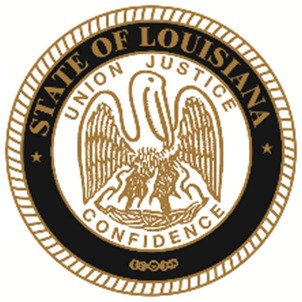 PRISON ENTERPRISES BOARD MEETINGDATE:		Tuesday, September 21, 2021	TIME:		10:00 A.M.	LOCATION:	Via videoconferencingPrison Enterprises HeadquartersBaton Rouge, Louisiana           AGENDA:	I.	CALL TO ORDERROLL CALLAPPROVAL OF PRIOR MINUTESPROJECTS, PLANNING, OPERATIONS UPDATEADMINISTRATIVE UPDATEFINANCIAL UPDATEMARKETING UPDATEINDUSTRIES UPDATEAGRICULTURE UPDATEDATE & SITE OF NEXT MEETINGP. O. Box 44314 P Baton Rouge, Louisiana 70804-4314 P (225) 342-6633 P Fax (225) 342-5556 Pwww.prisonenterprises.org An Equal Opportunity Employer